REMINDER  TIMEBOUND 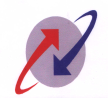 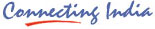 Hkkjr lapkj fuxe fyfeVsMBHARAT SANCHAR NIGAM LIMITED(Hkkjr ljdkj dk m|e)                    ( A Government of India Enterprise )        From					       ToThe Chief General Manager,	                     The PGM /CBT,TRBharat Sanchar Nigam Ltd.,	                     The GMs /CDL,DPI,ERD,MA,Tamilnadu Circle,			        NGC,SLM,TNJ,TVL,TT,VGR, Chennai –600 002.                                         The GM (NW OP)-CM/TR                                                                            The GM (NWP)-CM/CNI,,The DGMs (NW OP)-CFA, C.O.(for CAT Unit).                                       No.DPC/56-6/2011            Dated at Chennai-2,   the                                                            09/11/2011        Sub:  Preparatory work for promotion of Executives (TES Group B) to STS grade                   on Ad-hoc basis- Calling of ACRs Screening Committee report - reg.      Ref:   BNSL ND Lr.No. 451-17/2011-12/Pers(DPC)dt.12/10/2011,17/10/2011&                  25/10/2011.                                                                          *****                   Kindly refer to this office letters of even numbers dated 28/10/2011 and 3/11/2011, on the above subject, wherein it was requested to send the representation along with the supporting documents for correction in Name, Staff No., DOB, CAT etc, in the list of Corporate office New Delhi.  Inspite of repeated  phonic reminders the same have not been received from your SSA/unit for the officers mentioned in Annexure.  Kindly arrange to forward the same immediately to the undersigned for onward transmission to BSNL, Hqrs. New Delhi.	MATTER MOST URGENT.Encl:  As above.       Sd/-   N.BABU)ASST.GENERAL MANAGER (STAFF)For CGMT, BSNL, TN Circle,Chennai – 600 002.ANNEXURE ANNEXURE ANNEXURE ANNEXURE ANNEXURE ANNEXURE ANNEXURE ANNEXURE ANNEXURE ANNEXURE SL NOSen. No.STAFF No.NAME (S/SHRI/SMT/MS)CATDDMMYYYYSSAREMARKS137709NAVAJEEVAN .ISC171952C A/TIN NEW DELHI LIST DATE ENTERED AS  MM DD YYYY237676ANANDAN .MSC941961C.O REMIN NEW DELHI LIST DATE ENTERED AS  MM DD YYYY31737232700VASANTHI RAMAMURTHYOC161960CBTDOB not available in ND list41743234672KANDASAMY .COC661960CBTDOB not available in ND list51762934724CHINNAMYLSAMY .MOC1121960CBTCORRECT NAME CHINNAMYLSAMY M61773234831SUBRAMANYAM .R.POC1111957CBTCORRECT NAME SUBRAMANIAN R P & DOB 25/10/195571826935637SIVARAJAN .ROC611958CBTCORRECT NAME SIVARAJAN R81833435700NAGARAJAN. VOC1641959CBTDOB not available in ND list91862436802PATTABIRAMAN .VOC2651960CBTCORRECT DOB AS PER DD MM YYYY 26/05/1960101868737500BRAMMANATHAN. AOC1041955CBTDOB not available in ND list111899036878SAMPATH THARA. POC2571961CBTDOB not available in ND list121923137120KARUPPAIAH .KOC761958CBTDOB not available in ND list13111852ANNADURAI .R.PSC641968CBTIN NEW DELHI LIST DATE ENTERED AS  MM DD YYYY1437677BALASUBRAMANIAN  .RSC3041973CBTIN NEW DELHI LIST DATE ENTERED AS  MM DD YYYY1537684PALVANNAN.RSC3151966CBTIN NEW DELHI LIST DATE ENTERED AS  MM DD YYYY161765734754MAKESH .BOC951961CDLIN NEW DELHI LIST DATE ENTERED AS  MM DD YYYY171915137040SAVARIMUTHU. GOC1121960CDLIN NEW DELHI LIST DATE ENTERED AS  MM DD YYYY1837670MANMATHAN.PSC931956CDLIN NEW DELHI LIST DATE ENTERED AS  MM DD YYYY1937682MAHESWARAN .MSC2051962DPIIN NEW DELHI LIST DATE ENTERED AS  MM DD YYYY20111594SUGANTHI BASKARANSC511969DPIIN NEW DELHI LIST DATE ENTERED AS  MM DD YYYY21112284UMA .DSC621971DPIIN NEW DELHI LIST DATE ENTERED AS  MM DD YYYY22108366BALASUBRAMANI  .DSC1311961ERDNOT ABSOBED231771134810VELUCHAMY .SOC10121954MADOB not available in ND list241787734982SESHATHRI .ROC2031959MACORRECT NAME                                         SESHATHIRI R251839636535ANTONY RAJ  .XOC421962MADOB not available in ND list261879935852JAGANNATJAN  .POC15121951MADOB not available in ND list2737698PRAGALATHAN .JSC1851971MAIN NEW DELHI LIST DATE ENTERED AS  MM DD YYYY281890935966KALIAPPAN .MOC451960MACORRECT NAME KALIAPPAN M291675637598USMAN .G.B.AOC851954MSCORRECT NAME BASHEER AHAMED USMAN G 301812237503SAVITHRI .AOC1531962MSDOB not available in ND list311886235917CHELLAPPAN .COC26111956MSDOB not available in ND list32112304JEIGANESH .RSC561971MSIN NEW DELHI LIST DATE ENTERED AS  MM DD YYYY3337700ROSELIN RAJAKUMARI .SSC2871972MSIN NEW DELHI LIST DATE ENTERED AS  MM DD YYYY3437675UDAYAKUMAR  .JSC2891972C.O MSIN NEW DELHI LIST DATE ENTERED AS  MM DD YYYY3537702VANAJA .JSC171973MSIN NEW DELHI LIST DATE ENTERED AS  MM DD YYYY361793035038CHELLAPAN .GOC1341958NGCCORRECT DOB 10/08/1958371901236900SANKARANARAYANAN. ROC351963NGCCORRECT DOB 30/05/1963381928237171JERALD .SOC761958NGCIN NEW DELHI LIST DATE ENTERED AS  MM DD YYYY391881835873THIYAGARAJAN .POC2621953NLGCORRECT NAME THIYAGARAJAN  P & DOB 26/02/1953401702832435GOVINDERAJU .KOC1811958SLMCORRECT NAME K.GOVINDARAJU AND DOB 18/06/19584117396.2.134563MADHAVAN P. UOC2061958SLMDOB not available in ND list421786034963JAYAPRAKASH .DOC10111958SLMDOB not available in ND list431788634451BALASUBRAMANIAN .KOC811961SLMDOB not available in ND list441719335022RAJENDRAN .TOC2051963SLMDOB not available in ND list451801235126MOHAN .VOC24101962SLMCORRECT DOB 24/01/1962461816537499SANTHARANI .ROC1431960SLMDOB not available in ND list471821035580SRINIVASAN S.I.OC2471960SLMDOB not available in ND list481869135737SELVARAG .SOC2271960SLMCORRECT NAME SELVARAJ S & DOB 22/07/1960491870035747LALITHA.DOC2051963SLMDOB not available in ND list50112266BAGGIYA T.RAJAN.NSC1951973SLMCORRECT NAME BAGGIYA TIRUMAGAL RAJAN N5133043BASKARAN .MSC1561960SLMDOB not available in ND list521816635532JOHN STEPHEN DOSS .XOC27121960TNJCORRECT NAME JOHN STEPHEN DOSS X & DOB 27/12/1960531862636780PERIASAMY .TOC20101956TNJCORRECT NAME PERIASAMI T541880135854ARUMUGAM .AOC681952TNJDOB not available in ND list551927137160SWAMINATHAN .ROC11101959TNJIN NEW DELHI LIST DATE ENTERED AS  MM DD YYYY56110790MUTHUSELVAM .MSC1481968TNJDOB not available in ND list571801435128SURESH SOC10111959TRCORRECT DOB  10/11/1959581839336532MUTHUKRISHNAN. MOC381952TRIN NEW DELHI LIST DATE ENTERED AS  MM DD YYYY591899936887RAVI. AOC5111957TRIN NEW DELHI LIST DATE ENTERED AS  MM DD YYYY60112301KUPPUSAMY .KSC161972TRIN NEW DELHI LIST DATE ENTERED AS  MM DD YYYY61110793MANICKAM . M-1SC211957TRIN NEW DELHI LIST DATE ENTERED AS  MM DD YYYY6233082RAJENDRAN. SSC15121959TRDOB not available in ND list63104894ALAGUMUTHU .SSC3061953TTCORRECT NAME ALAGAMUTHU  S.6437686ARUMUGASAMY .TSC1871968TTIN NEW DELHI LIST DATE ENTERED AS  MM DD YYYY6533065MARIMUTHU .MSC2041952TTDOB not available in ND list6633779PONNUSAMY .PSC1221955TTDOB not available in ND list6737699RAMANATHAN.PSC861972TTIN NEW DELHI LIST DATE ENTERED AS  MM DD YYYY6837704VIJAYALEKSHMI .LSC2061973TTIN NEW DELHI LIST DATE ENTERED AS  MM DD YYYY691749336405CHANDRASEKARAN . IOC911962TVLCORRECT NAME CHANDRASEKARAN I.701773434833UMAYORUBAGAN . NOC1071960TVLCORRECT NAME UMAYORUBAGAN N711813135497BASKARAN .BOC2051957TVLDOB not available in ND list721849936637LANSINGH DANIE PAUL . TOC6101961TVLIN NEW DELHI LIST DATE ENTERED AS  MM DD YYYY731928637175ABDUL RAHMAN .AOC2151961TVLCORRECT NAME ABDUL RAHMAN A74101811PATHMAVATHI . MSC1381953TVLCORRECT NAME REBECCA PATHMAVATHI M & DOB 13/08/195375103833SAMPATH. SSC1211961TVLCORRECT NAME SAMPATH S & DOB 12/01/1961761728232627GURUVA REDDY.GOC161953VGRDOB not available in ND list7717435.3A34475GANESAN V KOC16111959VGRDOB not available in ND list781878035834THIRUMALAI .POC1251952VGRDOB not available in ND list79101356SANGILI PANDIYAN .PSC20111952VGRDOB not available in ND list801876635820DURAISAMY.POC111960ERDDOB not available in ND list8133086GUNASEKARAN .TSC1851961TRDOB not available in ND list